_______тел.: (8-84348) 38-0-40, факс: (8-84348) 38-0-40, Arhan.Nsm@tatar.ruКАРАРДәүләт советышулай Архангельск авыл җирлегеЯңа чишмә муниципаль районы Татарстан Республикасы 15 апрель, 2024 ел                                                                                                        № 44-144Турында нигезләмәгә үзгәрешләр кертү хәл Советы Архангельск авыл җирлеге яңа Чишмә муниципаль районы Татарстан Республикасы 10.04.2020 №68-145 раслау Турында « Положенимин «Турында муниципаль хезмәт Архангел авыл җирлегендә яңа Чишмә муниципаль районы Татарстан Республикасы» Бүген нигезендә федеральнымһәм законами ел, 2 март, 2007 ел, № 25-ФЗ номерлы федераль закон муниципаль хезмәт ТУРЫНДА«Россия Федерациясе  Кодексы "муниципаль хезмәт турында Татарстан Республикасы, Уставы, муниципаль берәмлек Архангельское авыл җирлеге" яңа Чишмә муниципаль районы Татарстан Республикасы дәүләт Советы Архангельск авыл җирлеге яңа Чишмә муниципаль районы Татарстан РеспубликасыКАРАР:1. Кертергә Нигезләмә муниципаль хезмәт турында Архангел  сельском поселениһәм яңа Чишмә муниципальнонче районы,ә Татарстан Республикасырасланган решением Советы  Архангельск авыл җирлеге яңа Чишмә муниципаль районы Татарстан Республикасы 10.04.2020 №68-145 (кертелгән үзгәрешләр белән решением Советы Архангельск авыл җирлеге яңа Чишмә муниципаль районы Татарстан Республикасы нче 15.06.2020 №70-151, 29.03.2021 ел, №10-25, от 05.07.2021 №14-39, от 20.05.2022 №23-73, от 02.03.2023 №33-110; нче 23.08.2023 № 38-125;) (алга таба - Нигезләмә), түбәндәге үзгәрешләрне кертергә: 1.1. бер өлеше 16.1. Район башлыгы 16 Нигезләмәне түбәндәге эчтәлекле 12 пунктында киләсе тоту:  «12) хәбәр язма рәвештә эшкә яллаучы вәкиленә (эш бирүчегә) турында булган аңа күренекле үзгәрешләр мәгълүматны, андагы анкете, предусмотреннойстатьясы 15.2Федераль законның 2.03.2007 елның 25-ФЗ номерлы федераль закон муниципаль хезмәт ТУРЫНДА «» Россия Федерациясендә кала, белешмәләр, үзгәртү чыккан карары буенча эшкә яллаучы вәкиле (эш бирүче) (алга таба - мәгълүматлар, аның составындагы анкете).»;           1.2. пункты 8 өлеше 16.3. Район башлыгы 16 Нигезләмәне түбәндәге редакциядә бәян итәргә:«8) тапшыру хезмәткә кергәндә һәм (яки) чорында аны узу ялган документлар һәм (яки) заведомо ложных белешмәләрне раслаучы үтәү чикләүләр, тыюлар һәм таләпләрне бозган алар препятствует вазыйфаларны биләү биләгән муниципаль хезмәт, йә непредставления документлар һәм (яки) мәгълүмат бирү, урам җыеннары турында несоблюдении чикләүләр, тыюлар һәм таләпләрне бозган алар препятствует вазыйфаларны биләү биләгән муниципаль хезмәт;». 2. Бастырырга карар өчен «хокукый мәгълүмат Рәсми порталында» Татарстан Республикасы мәгълүмат-телекоммуникация «Интернет» челтәрендә: https://pravo.tatarstan.ru рәсми сайтында яңа Чишмә муниципаль районы Порталында Татарстан Республикасы муниципаль берәмлекләр мәгълүмат-телекоммуникация «Интернет» челтәрендә: https://novosheshminsk.tatarstan.ru.3. Әлеге карар көннән үз көченә керә һәм аны рәсми бастырып чыгару.4. Контроль зә үтәлешен безнеңтоящего хәл оставляю артыннан.Башлыгы Архангельск авыл җирлеге Яңа чишмә муниципаль районы Татарстан Республикасы                                                                                           Н.А. СердюкСОВЕТАРХАНГЕЛЬСКОГО СЕЛЬСКОГО ПОСЕЛЕНИЯ НОВОШЕШМИНСКОГОМУНИЦИПАЛЬНОГО РАЙОНАРЕСПУБЛИКИ ТАТАРСТАН423182, РТ, Новошешминский район,село Слобода Архангельская,улица Горького, 21аТАТАРСТАН РЕСПУБЛИКАСЫЯҢА ЧИШМӘМУНИЦИПАЛЬ РАЙОНЫАРХАНГЕЛ АВЫЛ ҖИРЛЕГЕ        СОВЕТЫ423182, ТР, Яңа Чишмә районы,Архангел Бистәсе авылы,Горький урамы, 21аСОВЕТАРХАНГЕЛЬСКОГО СЕЛЬСКОГО ПОСЕЛЕНИЯ НОВОШЕШМИНСКОГОМУНИЦИПАЛЬНОГО РАЙОНАРЕСПУБЛИКИ ТАТАРСТАН423182, РТ, Новошешминский район,село Слобода Архангельская,улица Горького, 21а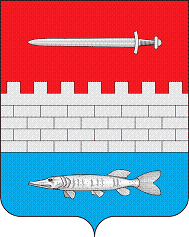 ТАТАРСТАН РЕСПУБЛИКАСЫЯҢА ЧИШМӘМУНИЦИПАЛЬ РАЙОНЫАРХАНГЕЛ АВЫЛ ҖИРЛЕГЕ        СОВЕТЫ423182, ТР, Яңа Чишмә районы,Архангел Бистәсе авылы,Горький урамы, 21а